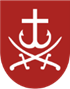 КОМУНАЛЬНИЙ ЗАКЛАД«ЗАГАЛЬНООСВІТНЯ ШКОЛА І – ІІІ СТУПЕНІВ №26 ВІННИЦЬКОЇ МІСЬКОЇ РАДИ»НАКАЗ01.07.2020                                   м. Вінниця                                           № 98_Про зарахування до закладузагальної середньої освітиздобувачів освіти 1 класу     На виконання Закону України «Про освіту», Закону України «Про загальну середню освіту», відповідно до Порядку зарахування, відрахування та переведення учнів до державних та комунальних закладів освіти для здобуття повної загальної середньої освіти, затвердженого наказом Міністерства освіти і науки України від 16 квітня 2018 року №367, зареєстрованого в Міністерстві юстиції України  05 травня 2018 року за №564/32016, заяв батьків НАКАЗУЮ:Зарахувати до перших класів наступних здобувачів освіти, здійснивши комплектацію класів:Секретарю закладу освіти Караваєвій Д.О. внести прізвища учнів до алфавітної книги за відповідною літерою.Закріпити класними керівниками 1-х класів наступних вчителів:1-А – Чайковська І.О.;1-Б – Шинкаренко О.С.;1-В – Марценюк О.П.;1-Г – Доляк В.П.;1-Д – Дрозд І.А.;1-Є – Троян А.О. Класним керівникам 1-х класів:  Завести особові справи учнів під номерами, які присвоєні в алфавітній книзі.До 30.08.2020 Розмістити особові справи зарахованих учнів до папки з особовими справами 1 класу.До 30.08.2020Внести прізвища учнів до списку 1 класу, що знаходиться в папці з особовими справами.До 30.08.2020Контроль за виконанням даного наказу залишаю за собою.Директор закладу                                            С. Резнік КласПрізвищеІм'яПо-батькові1-АБалюкКатеринаДмитрівна1-АБугаМаріяОлександрівна1-АВітковськийАрсенМиколайович1-АВнученкоАнгелінаІванівна1-АГандзійМаріяОлександрівна1-АДжогаОлександраСергіївна1-АЖуковськийТимофійАнатолійович1-АІвінськийВасильВіталійович1-АКозачукДамирВолодимирович1-АКозумлякДар'яОлександрівна1-АКузьмінОлександрІгорович1-АЛевашоваМаргаритаОлегівна1-АЛук'яноваЮліяАндріївна1-АМартиновськийБогданВолодимирович1-АМельниковаАнастасіяДмитрівна1-АМосендзЮліяКостянтинівна1-АНасадюкПолінаРоманівна1-АСавицькийЮрійОлександрович1-АСаманьВіраСергіївна1-АСидорукВладиславОлександрович1-АСіромахаНазарійЮрійович1-АСолтонДенисРоманович1-АТарнавськаМаріяОлегівна1-АУманецьМатвійСергійович1-АФоростянийІлляВасильович1-АЧайкаВікторіяЕдуардівна1-АШамалюкАнастасіяОлександрівна1-АЯрмакСофіяВалеріївна1-АЯрошенкоБогданМаксимович1-БАрнеВалентинаБернардівна1-БАсафатовСвятославІлліч1-ББарченкоІлляВадимович1-ББукаткоНадіяАндріївна1-ББулаєнкоКамілаВіталіївна1-БВалевськаМаринаІгорівна1-БГерасимоваЯрославаОлександрівна1-БГригоренкоАрінаІгорівна1-БЄвтєєвКірілОлексійович1-БКаграманМаріяРусланівна1-БКлімоваЄваОлегівна1-БКобилкоЗлатаОрестівна1-БКоваленкоДаніілВалерійович1-БКовальськийДмитроГеннадійович1-БКовальчукТимофійВадимович1-БКопійчукАнастасіяЮріївна1-БКузьменецькаАнастасіяСергіївна1-БМізинЄлізаветаСергіївна1-БМудрикДмитроВікторович1-БМудрикМихайлоВікторович1-БОбодовськаМартаСергіївна1-БПаріноваСаміраРусланівна1-БПеретяжкоАнастасіяАнатоліївна1-БПічкурСофіяВадимівна1-БПоворознюкНаталіяОлексіївна1-БПоліщукПавлоПетрович1-БСавіцькийДаніїлСергійович1-БСтасюкМатвійБогданович1-БСтепанюкОлександрПавлович1-БТигипкоОлегВікторович1-БТуровськаКатеринаВолодимирівна1-БТуровськийКирилоВолодимирович1-БШаповалНазарДмитрович1-БЩурАндрійІгорович1-ВАдамовичАннаМиколаївна1-ВБоднарчукМаксимСергійович1-ВБондарАртемЄвгенович1-ВБринзяВалеріяПетрівна1-ВБринзяВеронікаПетрівна1-ВВасиленкоОлексійАндрійович1-ВВовкСоломіяТарасівна1-ВГавришТімурВіталійович1-ВГолузовТимофійОлександрович1-ВГригаМиколаОлександрович1-ВГригорянАнгелінаТигранівна1-ВДеревя'нкоОлександраОлексіївна1-ВЖитовозКирилоВіталійович1-ВЗамороцькийМаксимМиколайович1-ВКобецьЄгорВікторович1-ВКомплетовАндрійОлександрович1-ВКравничнаДар'яОлексіївна1-ВКрукАллаВолодимирівна1-ВЛобченкоЗлатаДмитрівна1-ВМихальченкоВіолеттаОлександрівна1-ВОсавелюкВікторіяСергіївна1-ВПалійМатвійБогданович1-ВПокровськийОлександрОлександрович1-ВПолянськаВеронікаБогданівна1-ВПохилюкВалеріяВолодимирівна1-ВРибалкоАртемАндрійович1-ВРуденкоЄлізавєтаВіталіївна1-ВСтепкоМаріяЯрославівна1-ВСторожукМихайлоЮрійович1-ВСтрашевськаЮліяЮріївна1-ВСухоцькийНазарВ'ячеславович1-ВТанасійчукЄгорСергійович1-ВТоршинНікіта1-ВЦарікВалеріяОлександрівна1-ВЩенявськаВеронікаСергіївна1-ГАль-ЗухаіріАмірМохаммедович1-ГАнтонюкОлександраВолодимирівна1-ГБардаКіраМаксимівна1-ГБереговийВадимЄвгенійович1-ГБойкоВікторіяВіталіївна1-ГБоцулАннаМихайлівна1-ГВівсянаОлександраВасилівна1-ГКандибаВікторіяРоманівна1-ГКачанівськийВіталійСергійович1-ГКліщукМатвійЄвгенович1-ГКльоцАнастасіяВіталіївна1-ГКодінДмитроВіталійович1-ГКолобковДмитроПавлович1-ГКравчукТетянаОлександрівна1-ГКудінськаКіраАндріївна1-ГЛісовийМирославОлександрович1-ГМаркішЄлизаветаСергіївна1-ГМарценюкДар'яВолодимирівна1-ГМісецькийАртемОлександрович1-ГНебожаткоАннаЄвгенівна1-ГПаславськийАндрійКостянтинович1-ГПержунМаркАндрійович1-ГПудровськаСофіяДмитрівна1-ГСамбуренкоІлляОлексійович1-ГСінгаєвськаАлісаЮріївна1-ГСлічнийДмитроСергійович1-ГСтецюкМатвійКостянтинович1-ГСтоколосЯнаМиколаївна1-ГУлиськийДмитроВолодимирович1-ГФорманчукЄваРоманівна1-ГЧорнаКсеніяВалеріївна1-ДАнтоноваКсеніяСергіївна1-ДВерещакаДар'яАнатоліївна1-ДГаборСофіяПавлівна1-ДГавришІгорВіталійович1-ДДубашевськийНікітаОлександрович1-ДЗаяцьТимофійМиколайович1-ДЗваричукСофіяБогданівна1-ДІващенкоМаріяЮріївна1-ДКавунМаксимАндрійович1-ДКазмірчукСофіяСергіївна1-ДКлименкоЄлизаветаПавлівна1-ДКовальІлляІгорович1-ДКостюнікАртемРоманович1-ДКучерМаксимІгорович1-ДЛихаАрінаВолодимирівна1-ДЛоянічАннаВолодимирівна1-ДЛук'яноваАлісаМаксимівна1-ДМаксименкоІванЮрійович1-ДМотрукАртемПавлович1-ДНазарчукЮрійДмитрович1-ДОлійникАнастасіяМаксимівна1-ДПарижськаСофіяВолодимирівна1-ДПрилєпськаОлесяКостянтинівна1-ДПрофатіловАндрійІгорович1-ДРозгонюкТарасВолодимирович1-ДРосахацькийОлексійАнатолійович1-ДРудьАртурОлександрович1-ДСаадАбдулазізФахд Мохамед1-ДЧорноморецьСофіяЄвгенівна1-ДЩербаньДар'яАндріївна1-ДЩурІванАндрійович1-ЄБазякАнастасіяСергіївна1-ЄБезносюкТимурІгорович1-ЄВасельськийЯрославВолодимирович1-ЄВеденеєваДіанаСергіївна1-ЄВолошинАртемВікторович1-ЄГукІванАнатолійович1-ЄДідурЗлатаАртемівна1-ЄДовбиусМаріяЮріївна1-ЄЗапрелюкВолодимирСергійович1-ЄКоваль Кіра Денисівна1-ЄКононенкоДенисЄгорович1-ЄКротЯрославСергійович1-ЄМакарчукЛевАнатолійович1-ЄМаликНазарТарасович1-ЄМейдичЄлизаветаЮріївна1-ЄНетудихатаЄгорАнатолійович1-ЄОнофрійчукІванВолодимирович1-ЄПіхАннаРусланівна1-ЄПолторакЯрославСергійович1-ЄПроценкоХристинаОлексіївна1-ЄСтолярФедірМиколайович1-ЄСуменкоВладиславВіталійович1-ЄТирсаІнгаІгорівна1-ЄЧеркасМаріаннаАндріївна1-ЄЧернишМаріяОлексіївна1-ЄЧмерукСофіяДмитрівна1-ЄШевчукГригорійОлегович1-ЄШинькевичЄгорІгорович1-ЄШкляренкоДавидДмитрович